Администрация городского округа муниципального образования «город Саянск»ПОСТАНОВЛЕНИЕВ целях выявления мнения населения, учитывая результаты проведенных опросов, руководствуясь ст.ст. 16, 37 Федерального закона от 06.10.2003 №131-ФЗ «Об общих принципах организации местного самоуправления в Российской Федерации», ст.ст. 15, 32, 38 Устава муниципального образования «город Саянск», Положением о собраниях, конференциях граждан (собраниях делегатов) в муниципальном образовании «город Саянск», утвержденным решением Думы городского округа муниципального образования «город Саянск» от 08.09.2006 № 041-14-87, администрация городского округа муниципального образования «город Саянск»ПОСТАНОВЛЯЕТ:1. Назначить собрание граждан по одобрению Перечня дополнительных проектов народных инициатив в 2022 году на 11-00 часов местного времени 05 мая 2022 года по адресу: Иркутская область, город Саянск, микрорайон Олимпийский, дом 30, 3 этаж, зал заседаний.2. Определить тему собрания граждан: Одобрение Перечня дополнительных проектов народных инициатив в 2022 году (далее – Перечень) (приложение к настоящему постановлению).3. Инициатором проведения собрания граждан определить мэра городского округа муниципального образования «город Саянск» (далее – мэр городского округа).4. Организатором собрания граждан определить администрацию городского округа муниципального образования «город Саянск» в составе комиссии:Боровский О.В. – мэр городского округа;Перков Ю.С.  – председатель Думы городского округа муниципального образования «город Саянск»;Бухарова И.В. – заместитель мэра по экономике и финансам - начальник Управления по финансам и налогам;Ермаков А.В. – заместитель мэра городского округа по социальным вопросам;Данилова М.Ф. - заместитель мэра городского округа по вопросам жизнеобеспечения города – Председатель Комитета ЖКХ, транспорта и связи;Колькина Ю.В. – Председатель - главный архитектор Комитета по архитектуре и градостроительству муниципального образования «город Саянск»;Перевалова А.А. - Начальник отдела жилищной политики, транспорта и связи;Зайцева Е.Н. – начальник Управления по экономике; Павлова М.В. – начальник отдела правовой работы.5. Для соблюдения санитарно-эпидемиологических требований по недопущению распространения COVID-19, гражданам, пришедшим на собрание, использовать средства индивидуальной защиты (маски).6. Установить порядок учета предложений по одобрению Перечня:1) предложения по Перечню в письменном виде направлять в администрацию по адресу: 666304, Иркутская область, город Саянск, микрорайон Олимпийский, дом 30, не позднее, чем за 1 день до дня проведения собрания граждан;2) предложения по Перечню, заявленные в ходе собрания граждан, включаются в протокол собрания граждан.7. Источником финансирования мероприятий, связанных с проведением собрания граждан, определить местный бюджет. 8. Настоящее постановление и проект Перечня опубликовать на «Официальном интернет-портале правовой информации городского округа муниципального образования «город Саянск» (http://sayansk-pravo.ru), в газете «Саянские зори» и разместить на официальном сайте администрации городского округа муниципального образования «город Саянск» в информационно-телекоммуникационной сети «Интернет».9. Настоящее постановление вступает в силу после дня его подписания.Мэр городского округа муниципального образования «город Саянск»									О.В. Боровский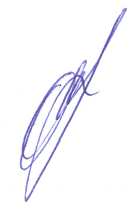 Исп. Ступина И.С.Тел. 5-72-22Приложение к постановлению администрации городского округа муниципального образования «город Саянск» ПроектПеречня дополнительных проектов народных инициатив в 2022 годуМэр городского округа муниципального образования «город Саянск»									О.В. БоровскийОт25.04.2022№110-37-506-22г.Саянскг.Саянскг.Саянскг.СаянскО назначении собрания граждан по одобрению Перечня дополнительных проектов народных инициатив от25.04.2022№110-37-506-22№ п/пНаименование проекта народной инициативы1.Устройство остановочного пункта (павильона) расположенного: вдоль улицы В.К. Нуриахметовой, Больничный комплекс.